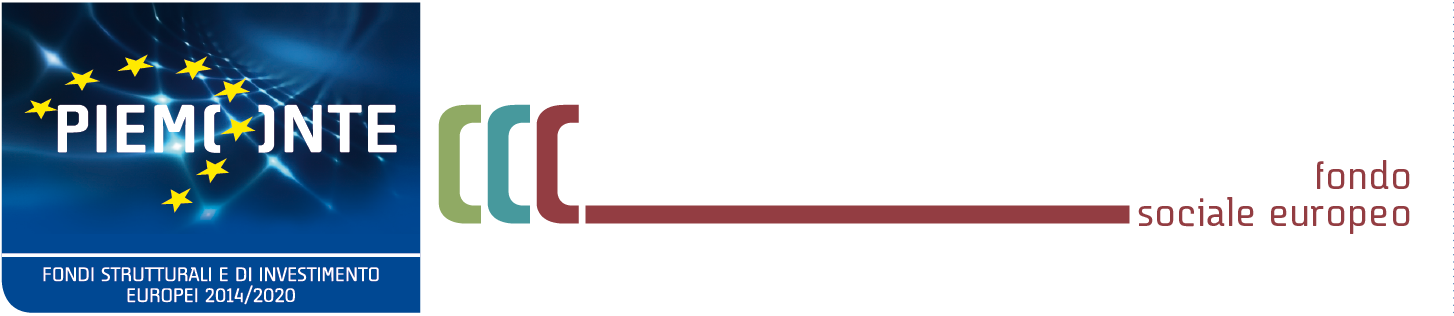 Allegato 6BANDO AZIONI DI POLITICA ATTIVA DEL LAVORO PER LA REALIZZAZIONE DI PROGETTI DI PUBBLICA UTILITA’ - PPU In attuazione dell’Atto di indirizzo di cui alla D.G.R. n. 41-8652 del 29/03/2019SCHEMA DI PROGETTO DI PUBBLICA UTILITÀ(Scheda Soggetto Attuatore)SEZIONE ACARATTERISTICHE DEL SOGGETTO ECONOMICO PRIVATO SE PPU PRESENTATO IN ATS O ATI COMPILARE ANCHE LE SCHEDE SEGUENTI(Ripetere per ciascun soggetto del raggruppamento) (Ripetere per ciascun soggetto del raggruppamento) (Ripetere per ciascun soggetto del raggruppamento) Denominazione Soggetto Partner: *CCNL applicato; FT, PT; Mansione(Ripetere per ciascun soggetto del raggruppamento)**Numeri inseriti a titolo di esempioSEZIONE BDESCRIZIONE DEL PROGETTOMax 3 righe (interlinea 1,0; font 9 Century Gothic)Max 10 righe (interlinea 1,0; font 9 Century Gothic)(Se più di una, ripetere per ciascuna sede di svolgimento delle attività)Max 30 righe (interlinea 1,0; font 9 Century Gothic)Max 30 righe (interlinea 1,0; font 9 Century Gothic)Max 20 righe (interlinea 1,0; font 9 Century Gothic)Max 20 righe (interlinea 1,0; font 9 Century Gothic)Max 20 righe (interlinea 1,0; font 9 Century Gothic)Max 40 righe (interlinea 1,0; font 9 Century Gothic)Durata di realizzazione del progetto (espressa in settimane): _____________Data di Avvio prevista : ___/____/______Data di Conclusione prevista : ___/____/______BUDGET PPU Importo del contributo regionale a fondo perduto:       € ………… (80% dell’importo totale del PPU)Importo della quota di cofinanziamento:                        € ….           (20% dell’importo totale del PPU)Importo totale del PPU:                                                       € ……………………….La quota di cofinanziamento sarà destinata alla copertura delle seguenti voci di costo:NB: Per il riconoscimento dei costi di attuazione del PPU si deve fare riferimento alle voci di spesa previste nel Piano dei conti ;Per ciascun PPU presentato al finanziamento, potranno essere riconosciuti i costi sostenuti dal partenariato, sul valore totale del progetto (contributo a fondo perduto + cofinanziamento), nella seguente misura:almeno il 70% deve essere destinata alla copertura del costo dei lavoratori inseriti;non oltre il 30% per gli altri costi.Il Piano economico sopra riportato è da considerarsi indicativo nel senso che, nel rispetto dei vincoli stabiliti dal bando, sono ammesse modifiche in sede di rendicontazione finale sulla base delle spese effettivamente sostenute a seguito dell’attuazione del PPU.       Data						       Firma leggibile del legale rappresentante___/____/______ 					________________________________________DATI SOGGETTO ECONOMICO PRIVATO  (Capofila se progetto presentato in ATS o in ATI)DATI SOGGETTO ECONOMICO PRIVATO  (Capofila se progetto presentato in ATS o in ATI)DATI SOGGETTO ECONOMICO PRIVATO  (Capofila se progetto presentato in ATS o in ATI)DATI SOGGETTO ECONOMICO PRIVATO  (Capofila se progetto presentato in ATS o in ATI)DATI SOGGETTO ECONOMICO PRIVATO  (Capofila se progetto presentato in ATS o in ATI)Denominazione e Ragione SocialeClassificazione ATECO (2007)CodiceDescrizionePartita IVACodice FiscaleNatura giuridicaRappresentante LegaleIndirizzo Sede Legale CittàProvinciaCAPTel.TeleFaxe-mailPECCoordinate bancarie:c/c N°IntestatarioCod. IBANBancaIndirizzoReferente del Progetto Tel.TeleFaxe-mailDATI PARTNER 1  DATI PARTNER 1  DATI PARTNER 1  DATI PARTNER 1  DATI PARTNER 1  Denominazione e Ragione SocialeClassificazione ATECO (2007)CodiceDescrizionePartita IVACodice FiscaleNatura giuridicaRappresentante LegaleIndirizzo Sede Legale CittàProvinciaCAPTel.TeleFaxe-mailPECDATI PARTNER ….  DATI PARTNER ….  DATI PARTNER ….  DATI PARTNER ….  DATI PARTNER ….  Denominazione e Ragione SocialeClassificazione ATECO (2007)CodiceDescrizionePartita IVACodice FiscaleNatura giuridicaRappresentante LegaleIndirizzo Sede Legale CittàProvinciaCAPTel.TeleFaxe-mailPECDenominazione PROGETTO e fonte di finanziamento (se pertinente)COMMITTENTESERVIZI SVOLTIARCO TEMPORALE DI RIFERIMENTO(indicare data inizio e data fine attività)N° di Persone prese in carico nell’ambito del progetto Valore  del progetto (€)Denominazione PROGETTO e fonte di finanziamento COMMITTENTESERVIZI SVOLTIARCO TEMPORALE DI RIFERIMENTO(indicare data inizio e data fine attività)N° di Persone prese in carico nell’ambito del progetto Valore  del progetto (€)AnnoN° Contratti tempo Determinato attivatiN° Contratti tempo Indeterminato attivati% Tempi indeterminati su AssuntiCod. Fiscale assuntiTipologia di inquadramento*20181066/16**20181066/16**20181066/16**20181066/16**201720172017201720162016201620162015201520152015Settore di intervento del PPUDescrizione delle attività previsteLuogo di svolgimento delle attivitàComune: Provincia:CAP.:Indirizzo:Numero di Lavoratori che si intende inserire nella squadra di lavoro del PPUN° Totale :          di cui in carico ai Servizi Sociali:N° Lavoratori  Full Time:                      N° Lavoratori Part Time:Numero di ore di impegno settimanale previsto N° ore  Full Time:                      N° ore Part Time:Competenze/esperienze pregresse del Coordinatore/TutorSintesi dai Curricula allegati al progetto (Ripetere per ciascun Coordinatore/Tutor previsto)Descrizione delle attrezzature messe a disposizione per la realizzazione del progettoDescrizione dei possibili sbocchi occupazionali nello stesso settore di attività del PPU o in settori contiguiDescrizione dei possibili sbocchi occupazionali presso il soggetto attuatore o le imprese del raggruppamento Descrizione delle misure previste a favore dello sviluppo sostenibileDescrizione delle misure previste a favore della parità tra uomini e donneDescrizione delle modalità con cui il soggetto attuatore garantisce l’organizzazione del PPU Tipologia di costoImporto%1. Costi del personale assunto2. Altri costi di gestione:Costo del personale adibito alle attività di coordinamentoMateriali e attrezzature di consumo Costi del personale adibito alle attività di coordinamento, supervisione del progetto e costo dei consulenti e tecnicieventuali altri costi ammissibili connessi allo sviluppo del progettoTotale Tipologia di costoImportoMancato reddito (costi personale del Soggetto proponente impiegato nel PPU)Contributi in naturaAltroTotale